基本信息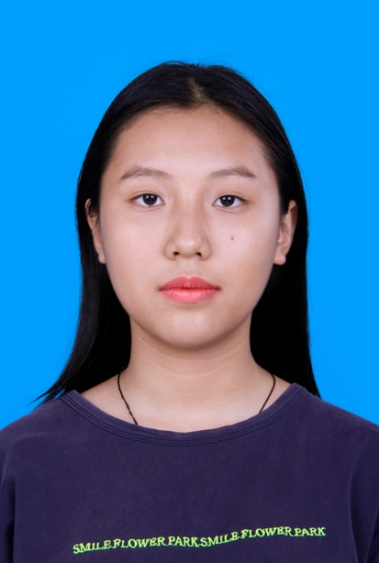 成绩单所获证书及技能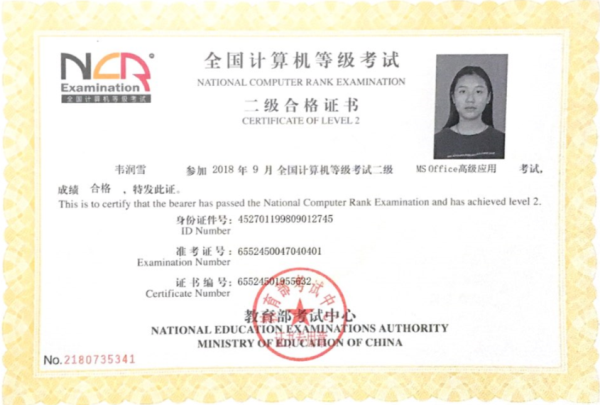 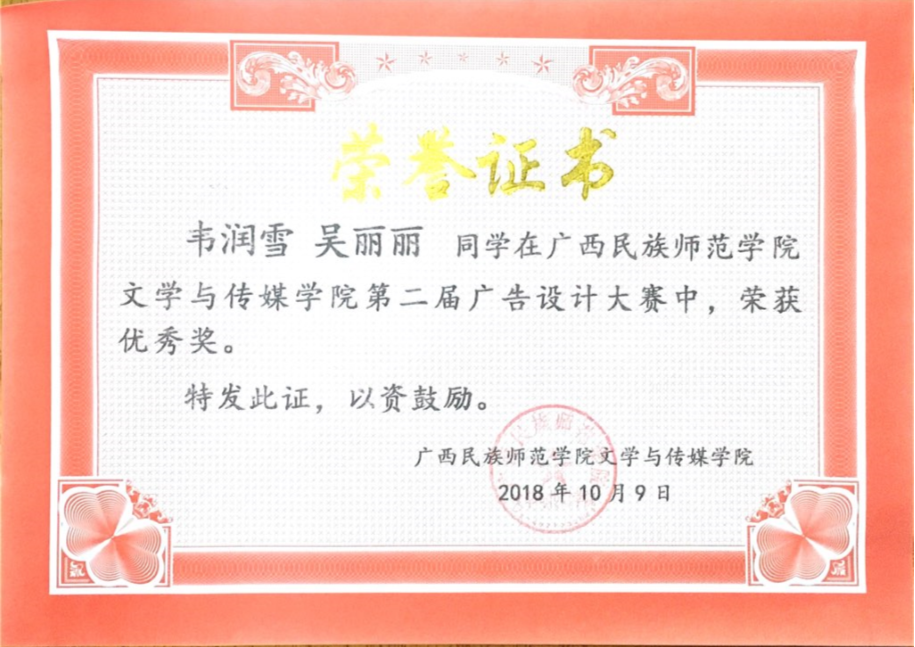 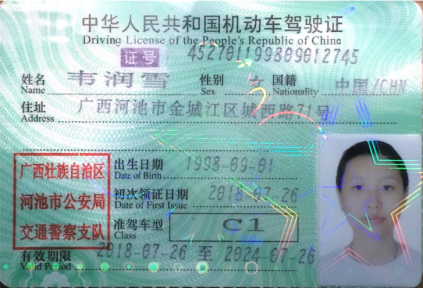 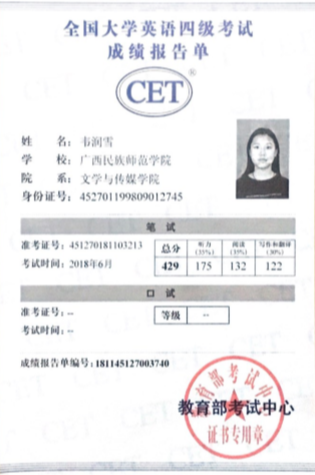 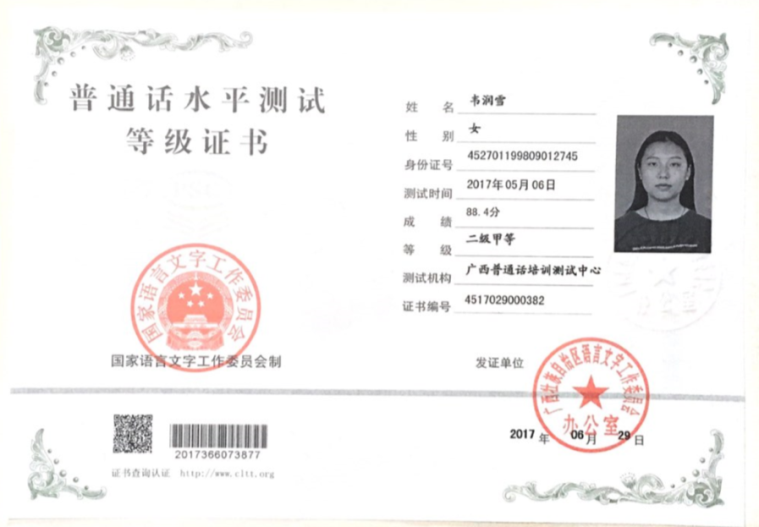 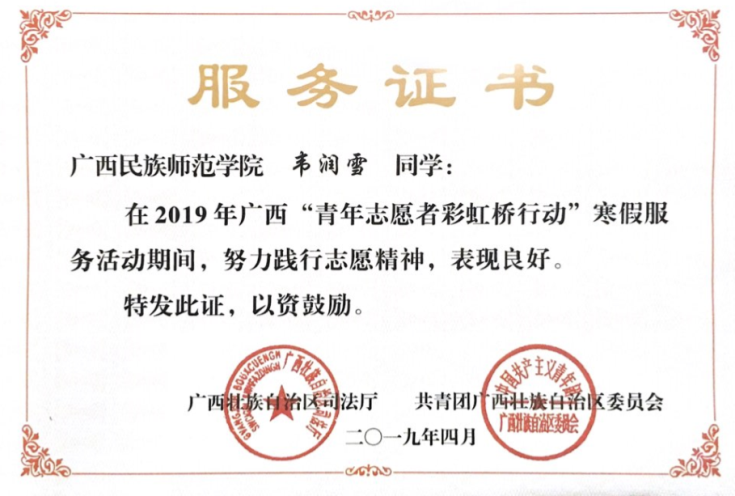 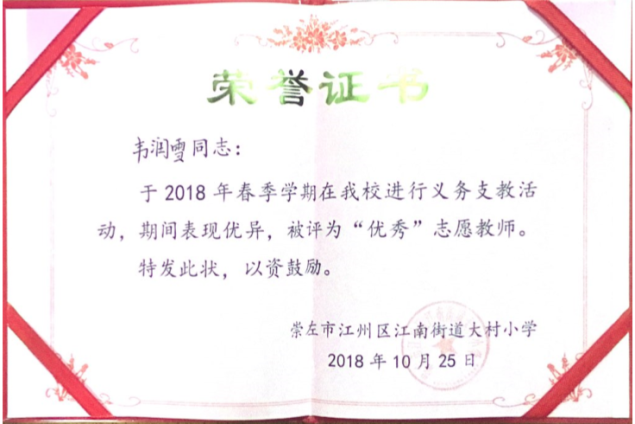 作品一览微信推文类（请用微信二维码扫描）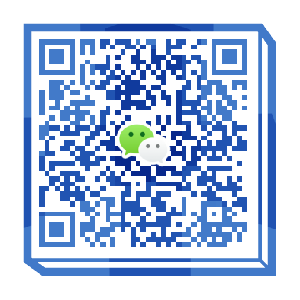 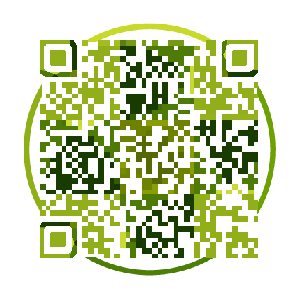 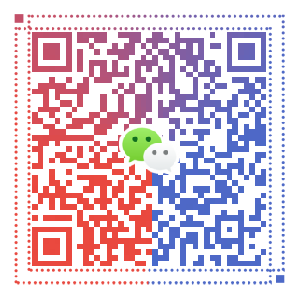 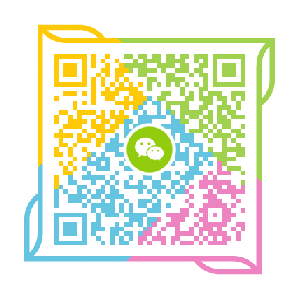 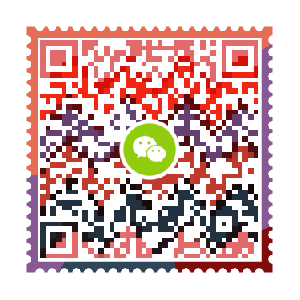 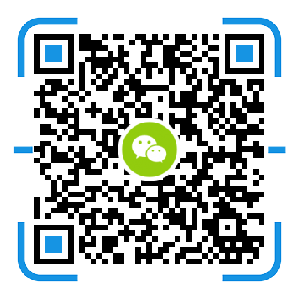 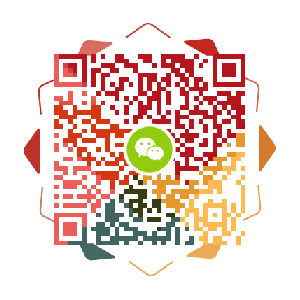 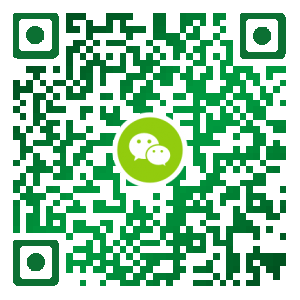 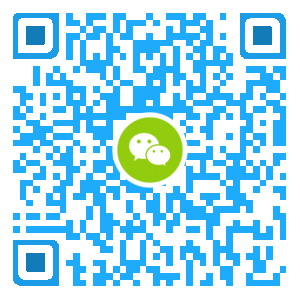 视频类（请用微信二维码扫描）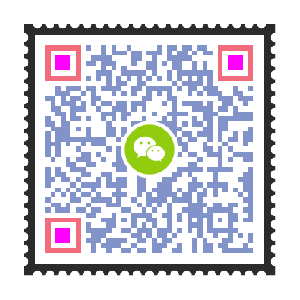 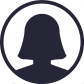 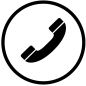 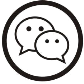 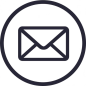 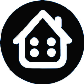 实践经历	2016.01-2019.07	广西民族师范学院电视台拍摄 后期 写稿 微信编辑大一时进入广西民族师范学院电视台《校园视线》，对采写编播有一定的实践能力。	2019.01-2019.02	金城江司法局志愿活动在金城江司法局法宣科做志愿活动，整理资料及编写新闻稿件。	2019.05-2019.06	崇左电视台实习单位学校理论结合社会实践，将学会的“采、写、编、播”应用于工作当中，完成在崇左电视台的实习。校园经历	2016.09-2019.06	民师院电视台校园视线	  参与社团举办的各大活动，在活动现场协调秩序，拍照记录，并撰写新闻稿，编辑微信的推送。2018.09-2020.06    担任班级生活委员	                    负责管理班费及班级活动的开销。联系方式手机	18010001000邮箱	429147387@qq.comQQ/微信 429147387地址	  崇左市江州区石景林路教育背景广西民族师范学院 新闻学专业本科 	2016.09-2020.07主修课程：《新闻采访》《新闻写作》《新闻摄影》《新闻摄像》等技能获得计算机等级考试MS office二级通过CET-4获得机动车驾驶C1证通过普通话二级甲等熟练使用相机、摄像机熟练使用EDIUS熟练使用Photoshop课程类型课程类型课程类型总修学分总修学分总修学分取得学分取得学分全院任选课/公共课全院任选课/公共课全院任选课/公共课1212121212必修课/公共课必修课/公共课必修课/公共课4545453939限选课/专业课限选课/专业课限选课/专业课22222必修课/专业课必修课/专业课必修课/专业课5050505050任选课/专业课任选课/专业课任选课/专业课1616161616学　　 　期课　程　名　称课程代码分数学分成绩类别课程类型考试类别20162大学英语I021001110281.03正考必修课/公共课考试20162基础写作I010011210283.02正考必修课/专业课考试20162民族理论与政策111001112296.01正考必修课/公共课考查20162思想道德修养与法律基础111001110184.03正考必修课/公共课考试20162体育III071001130376.01正考必修课/公共课考试20162现代汉语I010011210189.03正考必修课/专业课考试20162现当代文学作品选读011052210387.02正考必修课/专业课考试20162新闻学概论010031210467.03正考必修课/专业课考试20162职业生涯规划311001110186.01正考必修课/公共课考查20171创业管理实战99015001230294.02正考全院任选课/公共课考查20171大学生创业导论99015001230194.02正考全院任选课/公共课考查20171大学英语II11021001120887.04正考必修课/公共课考试20171国防军事理论99031001122469.01正考必修课/公共课考查20171基础写作II010011220287.02正考必修课/专业课考查20171计算机文化基础13011001110590.04正考必修课/公共课考试20171普通话011001110592.02正考限选课/专业课考查20171体育（2017春）15011002017168.01正考必修课/公共课考查20171形势与政策（含廉洁教育、安全教育）19011001122188.01正考必修课/公共课考查20171中国古典作品导读11011032220682.03正考必修课/专业课考试20171中国近现代史纲要19011001141676.02正考必修课/公共课考试20171中外新闻事业史11011032220791.03正考必修课/专业课考查20172大学英语III11021001131268.03正考必修课/公共课考试20172马克思主义基本原理概论19011001120780.03正考必修课/公共课考试20172毛泽东思想和中国特色社会主义理论体系概论I19011001131188.03正考必修课/公共课考查20172体育（2017秋）15011002017280.01正考必修课/公共课考试学　　 　期课　程　名　称课程代码分数学分成绩类别课程类型考试类别20172文学概论I010041220584.03正考必修课/专业课考查20172新闻采访010031220384.03正考必修课/专业课考试20172新闻写作011031240184.03正考必修课/专业课考试20172新闻作品导读11011033230587.02正考任选课/专业课考查20172应用文写作010042230393.03正考必修课/专业课考查20172影视鉴赏011022270595.02正考任选课/专业课考查20172中国茶道99015002131283.02正常全院任选课/公共课考查20172中医美容学410001112386.02正考全院任选课/公共课考查20181大学生心理健康指导311002410190.01正考必修课/公共课考查20181大学英语IV11021001141868.72正考必修课/公共课考试20181看美剧，学口语99015002133899.02正考全院任选课/公共课考查20181毛泽东思想和中国特色社会主义理论体系概论II19011001141570.03正考必修课/公共课考试20181媒介素养11011033240889.02正考任选课/专业课考查20181民俗学11011033240989.02正考任选课/专业课考查20181平面设计11011033240684.02正考任选课/专业课考查20181体育（2018春）15011002018179.01正考必修课/公共课考查20181新闻编辑学11011032241165.03正考必修课/专业课考试20181新闻法规与道德11011032241287.02正考必修课/专业课考查20181新闻摄影11011033140483.03正考必修课/专业课考试20181新闻写作II11011033140382.02正考必修课/专业课考查20181职业形象设计410001113295.02正考全院任选课/公共课考查20182传播学11011032251492.02正考必修课/专业课考查20182广播电视概论11011033251190.02正考任选课/专业课考查20182社会学概论11011032251376.02正考必修课/专业课考查20182数字视频制作11011033150690.03正考必修课/专业课考试20182新媒体概论11011033251478.02正考任选课/专业课考查20182新闻编辑实务11011033251586.02正考任选课/专业课考试20182新闻摄像11011033150589.03正考必修课/专业课考试